استاد / دانشجوی گرامی، برای آنکه از بیرون از دانشکده، وارد سامانه جلسات شوید، لطفا بر روی لینک جلسه دفاع کلیک کنید؛  (مثلا :  https://meetbk.kntu.ac.ir/b/4hh-a7a-6mg ) تا پنجره زیر باز شود:ترجیحا از مرورگر فایرفاکس استفاده کنید.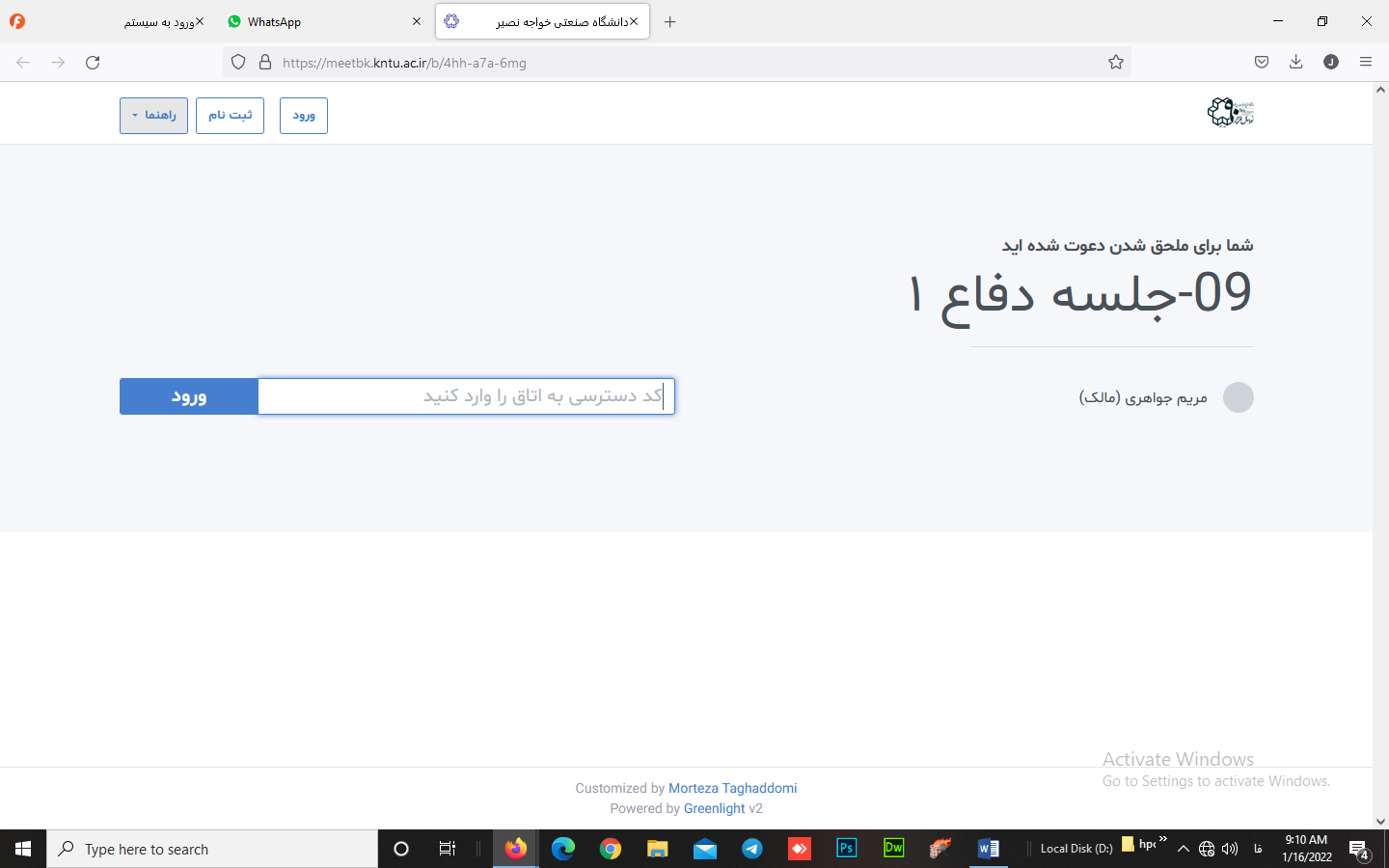 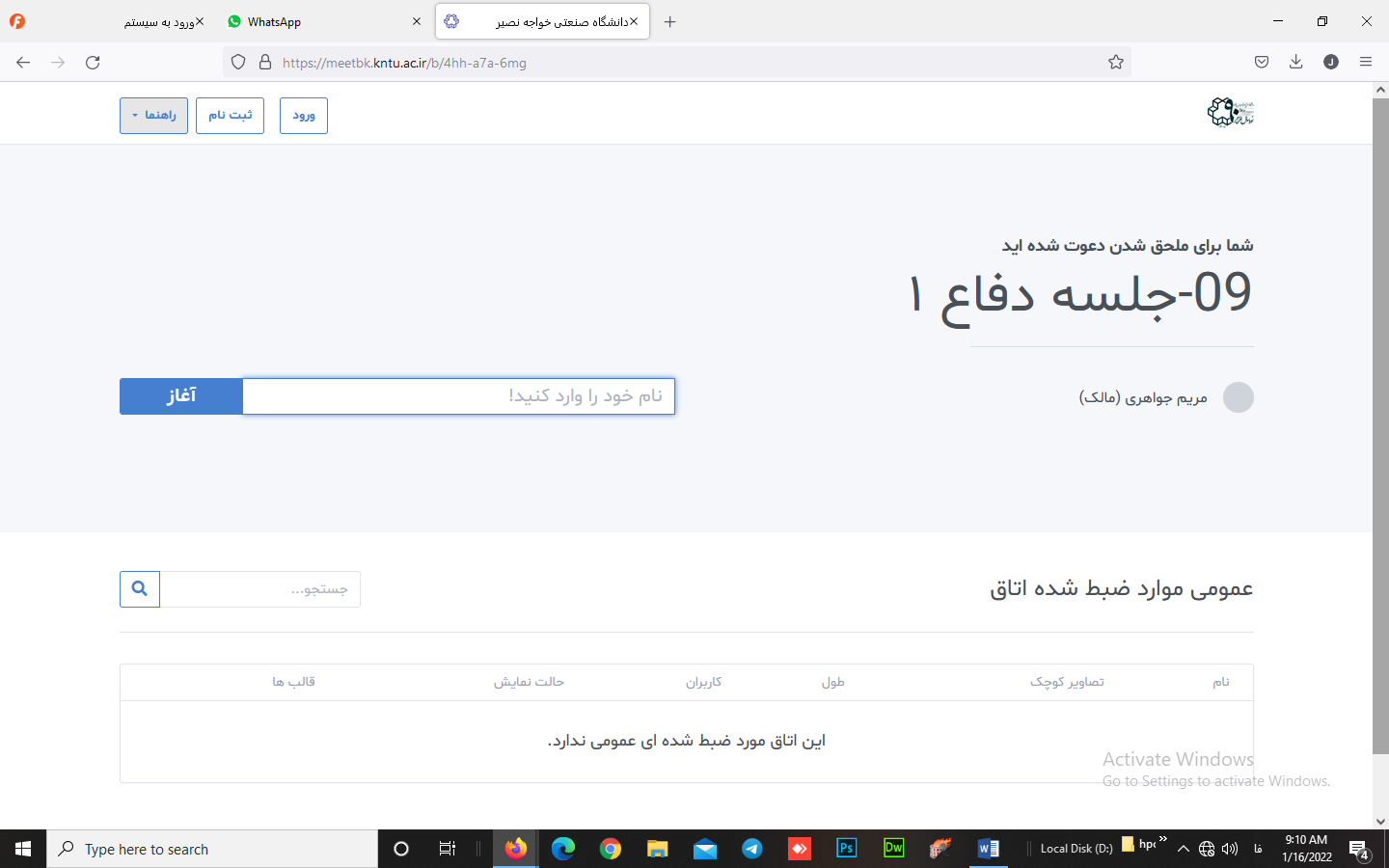 هندزفری یا اسپیکر خود را به گوشی/لپ تاپ متصل کنید؛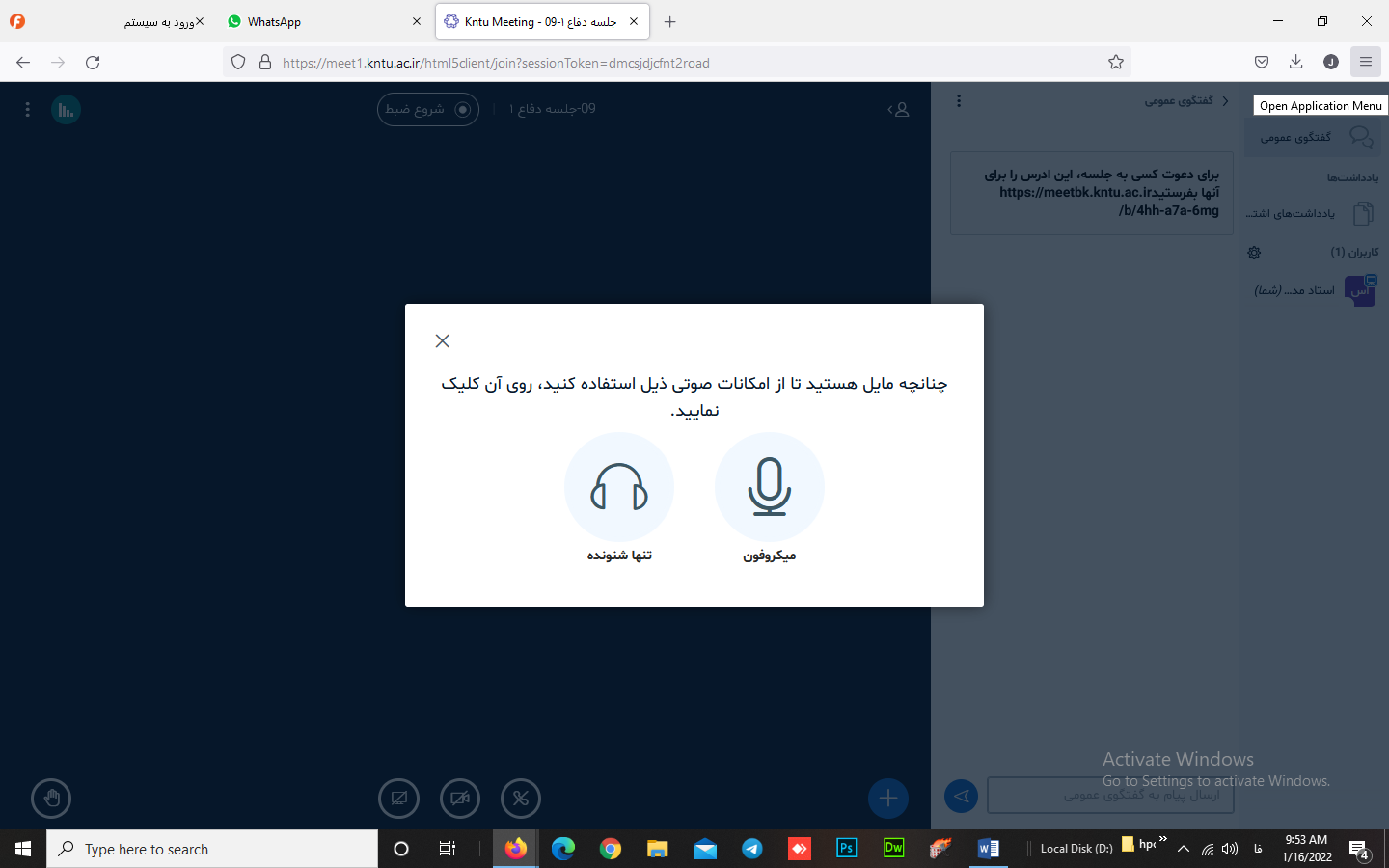 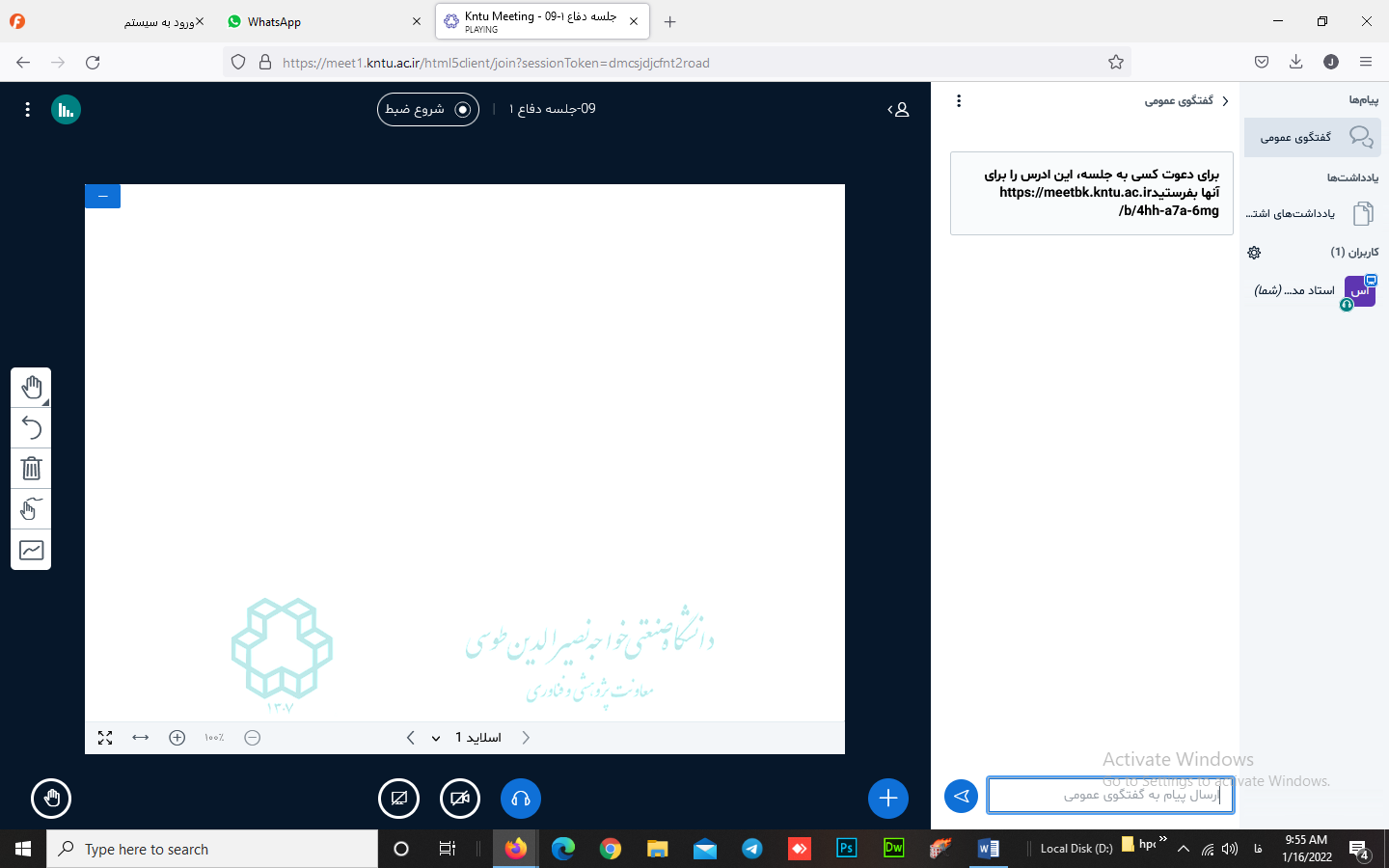 الف) به اشتراک گذاری فایلها و مدیریت ارائه ها: اگر می خواهید فایلی را به اشتراک بگذارید تا همه شرکت کنندگان در جلسه، آن فایل را مشاهده کنند، کافی است روی علامت + کلیک کنید؛ و سپس انتخاب گزینه مدیریت ارائه ها.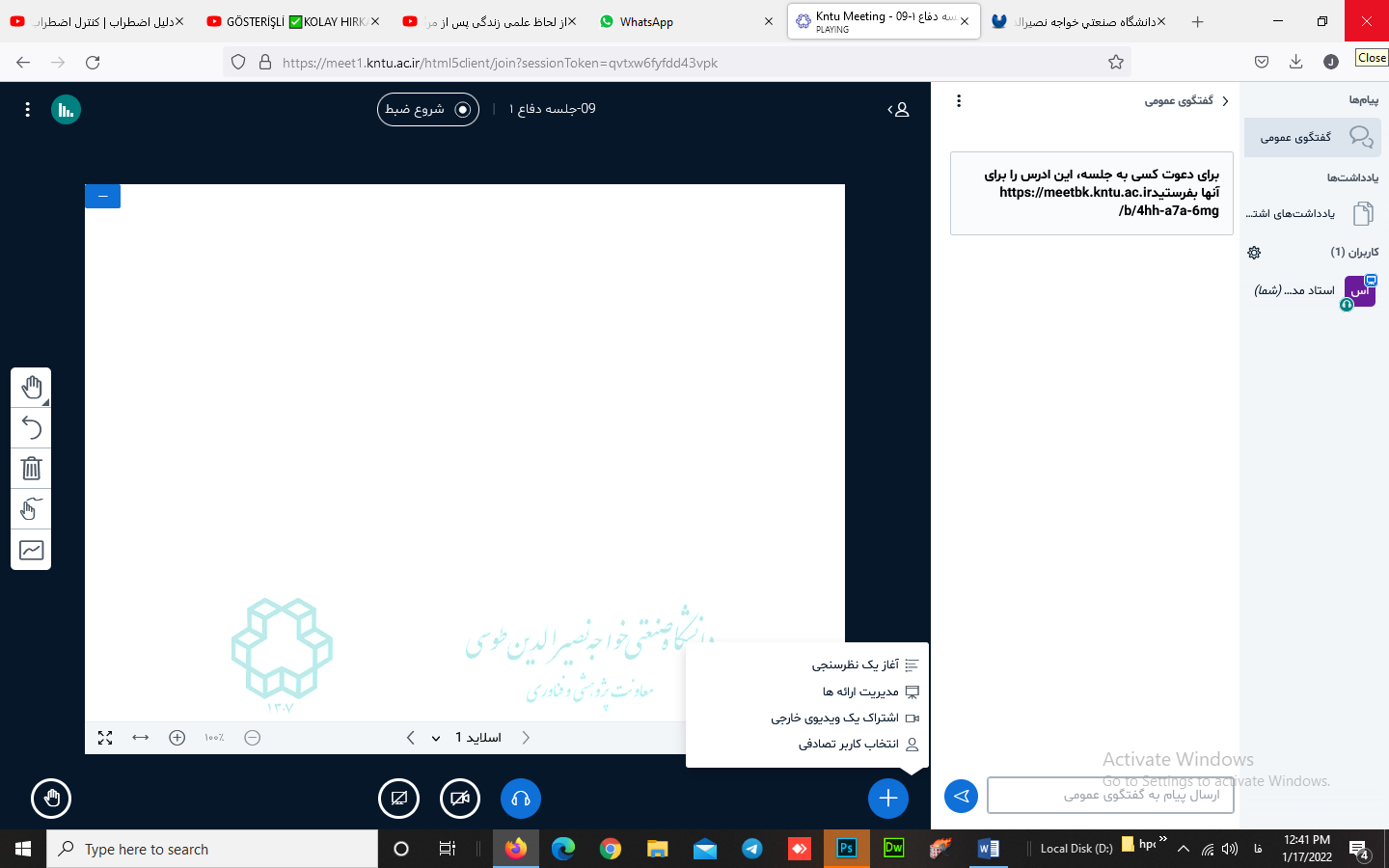 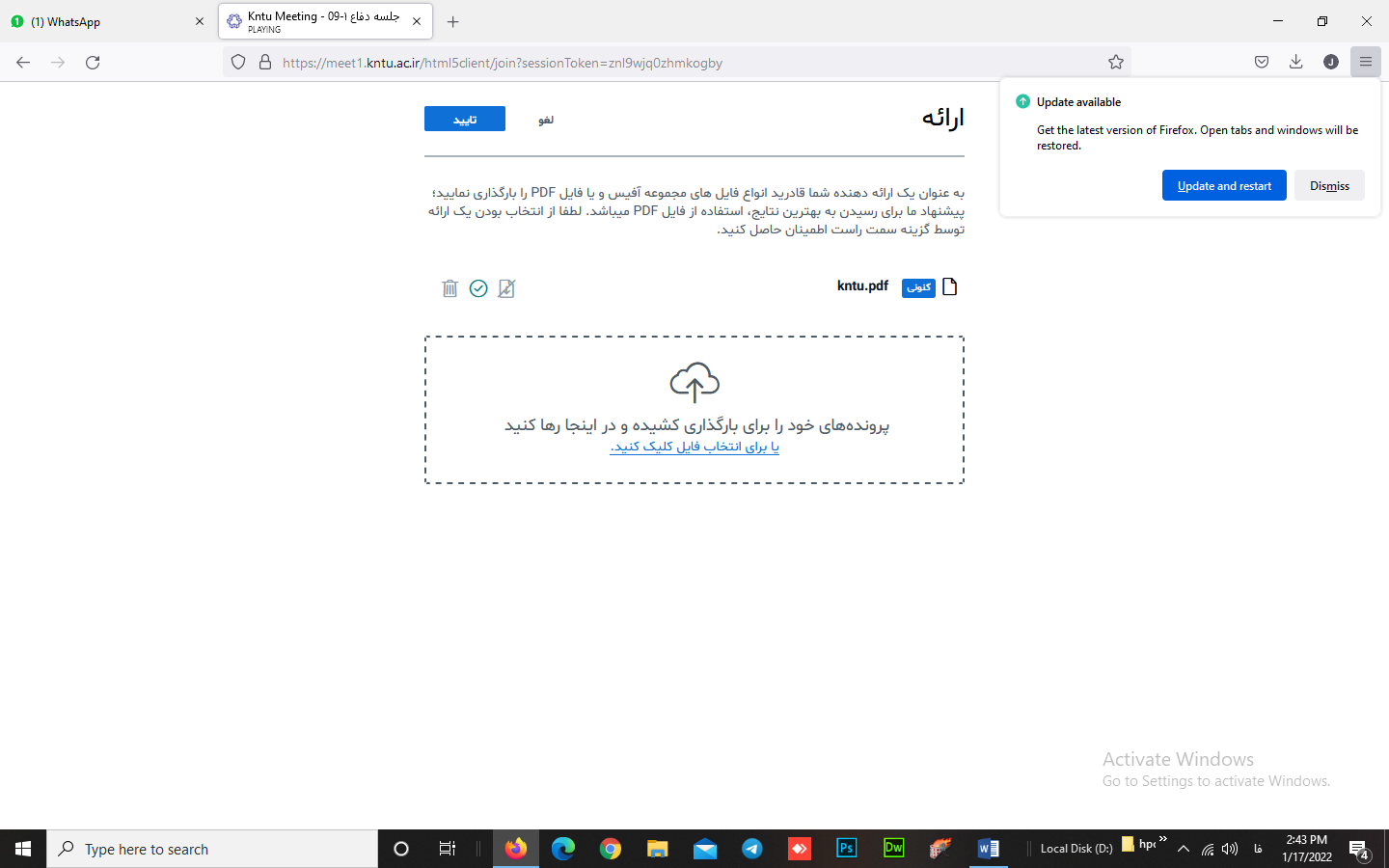 ب) می توانید فایل پاورپوینت را از روی دسک تاپ فراخوانی و اجرا کنید، در این حالت، بر روی گزینه به اشتراک گذاری صفحه نمایش کلیک کنید. در این صورت، در بالای صفحه کادری باز می شود که باید گزینه Entire Screen را انتخاب کرده و سپس دکمه Allow را انتخاب کنید.  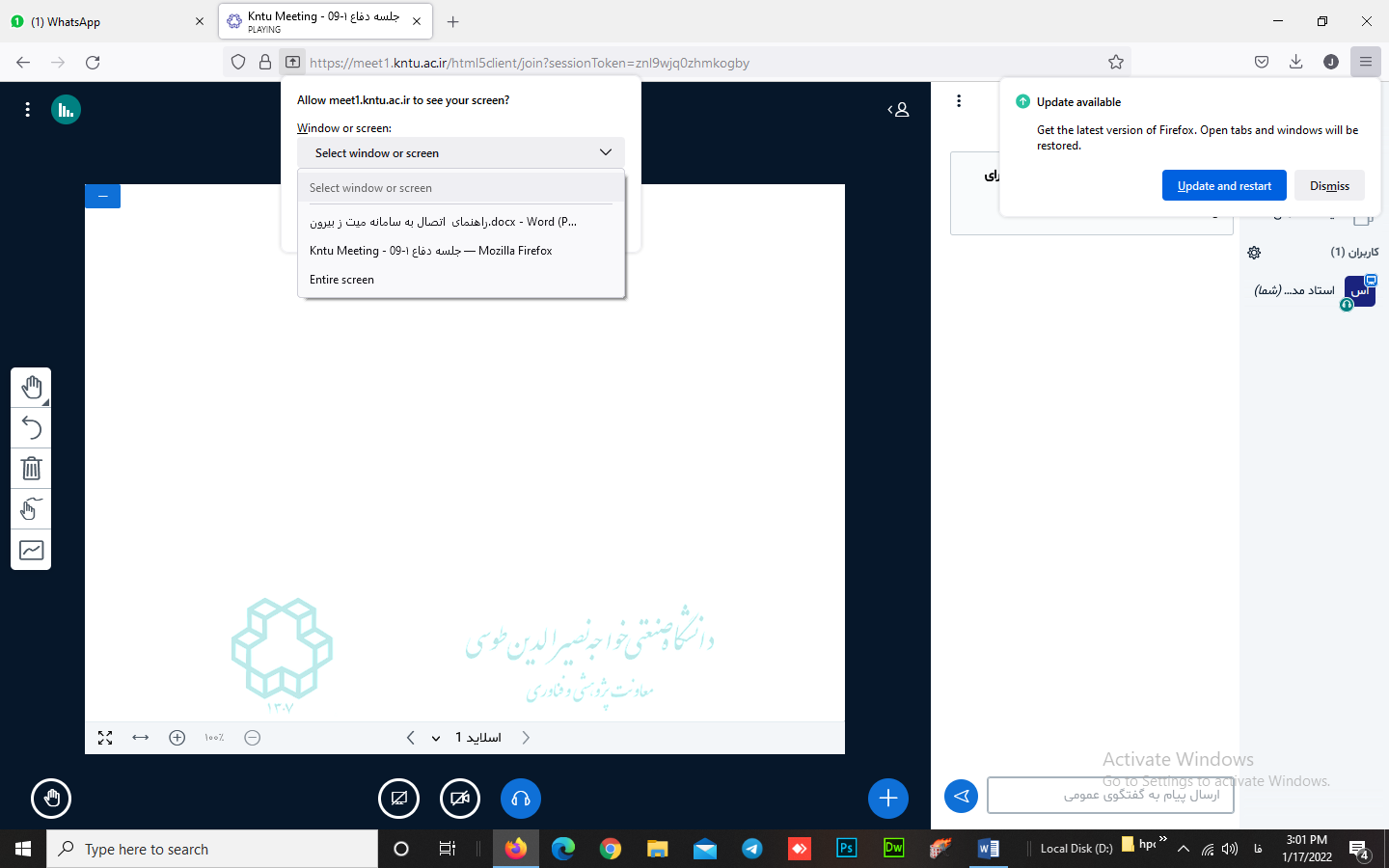 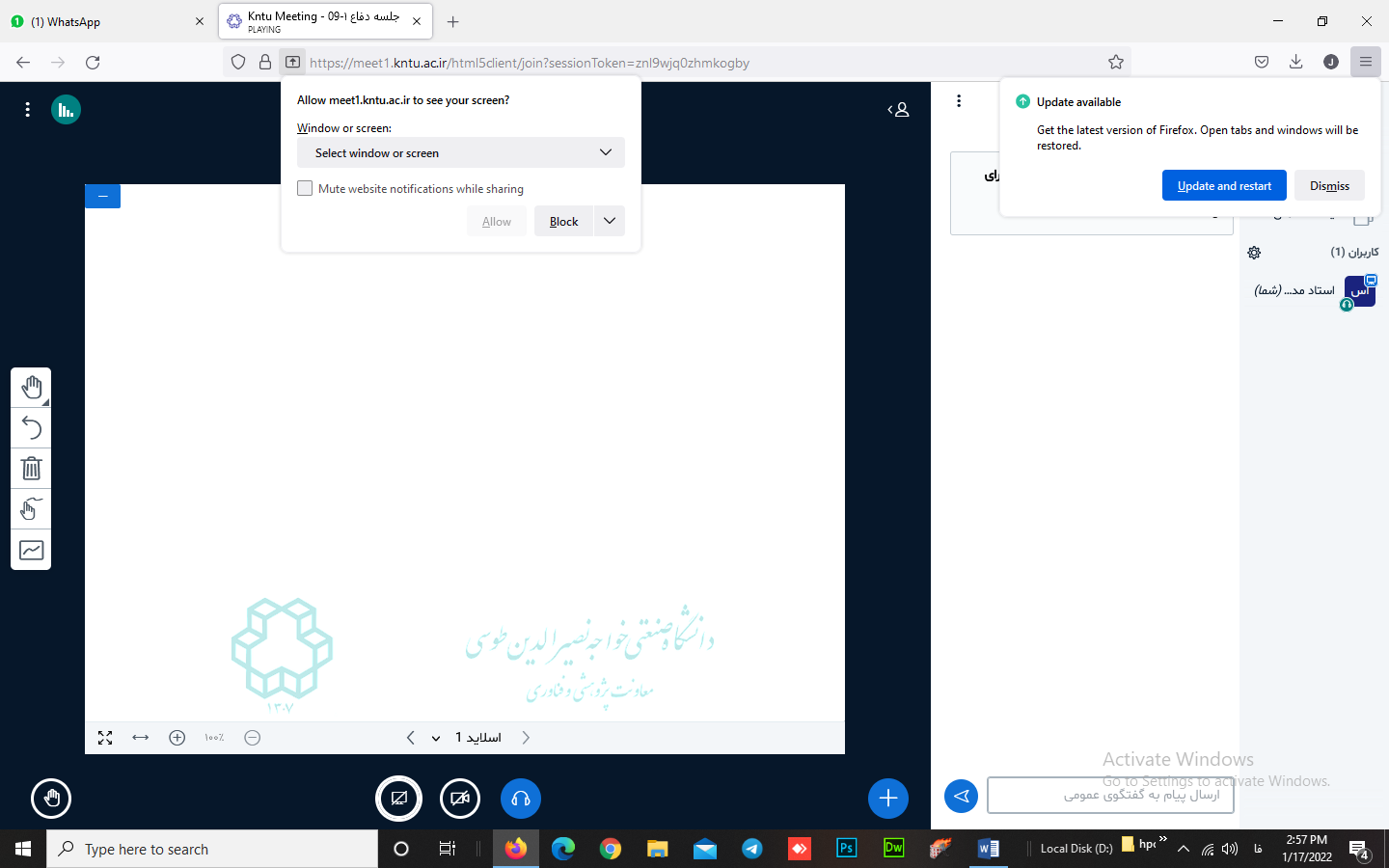 